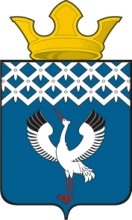 Российская ФедерацияСвердловская областьГлава муниципального образования Байкаловского сельского поселенияПОСТАНОВЛЕНИЕот 29.05.2020   № 138-пс. БайкаловоО внесении изменений в подпрограммы   2 «Развитие транспортного и дорожного комплекса муниципального образования Байкаловского сельского поселения»  и 8 «Газификация муниципального образования Байкаловского сельского поселения»  муниципальной программы «Социально-экономическое развитие Байкаловского сельского поселения» на 2015-2024 годы, утвержденной постановлением Главы муниципального образования Байкаловского поселения №442-п от 05.11.2014г В соответствии  с Постановлением Главы муниципального образования Байкаловского сельского поселения от 17.10.2017 года  № 298-п  «О Порядке формирования и реализации муниципальных программ Байкаловского сельского поселения», ПОСТАНОВЛЯЮ:Внести в Подпрограмму 2 ««Развитие транспортного и дорожного комплекса муниципального образования Байкаловского сельского поселения»  муниципальной программы «Социально-экономическое развитие Байкаловского сельского поселения» на 2015-2024 годы следующие изменения;Мероприятие 27 изложить в следующей редакции:«Реконструкция автомобильных дорог общего пользования местного значения д.Шаламы – д.Соколова – д.Сапегина Байкаловского района Свердловской области». 2. Внести  в Подпрограмму 8 «Газификация муниципального образования        Байкаловского сельского поселения» муниципальной программы «Социально-экономическое развитие Байкаловского сельского поселения» на 2015-2024 годы следующие изменения:1) Дополнить мероприятием №20:«Разработка проектно-сметной документации по объекту «Газопровод высокого и низкого  давления для газоснабжения д. Липовка Байкаловского района Свердловской области». Мероприятие 18 изложить в следующей редакции:«Разработка проектно-сметной документации по объекту «Газопровод высокого и низкого давления для газоснабжения д.Исакова и д.Сергина Байкаловского района Свердловской области».3. Опубликовать настоящее Постановление в Информационном вестнике Байкаловского сельского поселения и разместить на официальном сайте Байкаловского сельского поселения в сети Интернет: www.bsposelenie.ru.4. Контроль исполнения настоящего Постановления возложить на специалиста 1 категории Жилякову С.Ю. Глава муниципального образования Байкаловского сельского поселения                                                  Д.В. Лыжин